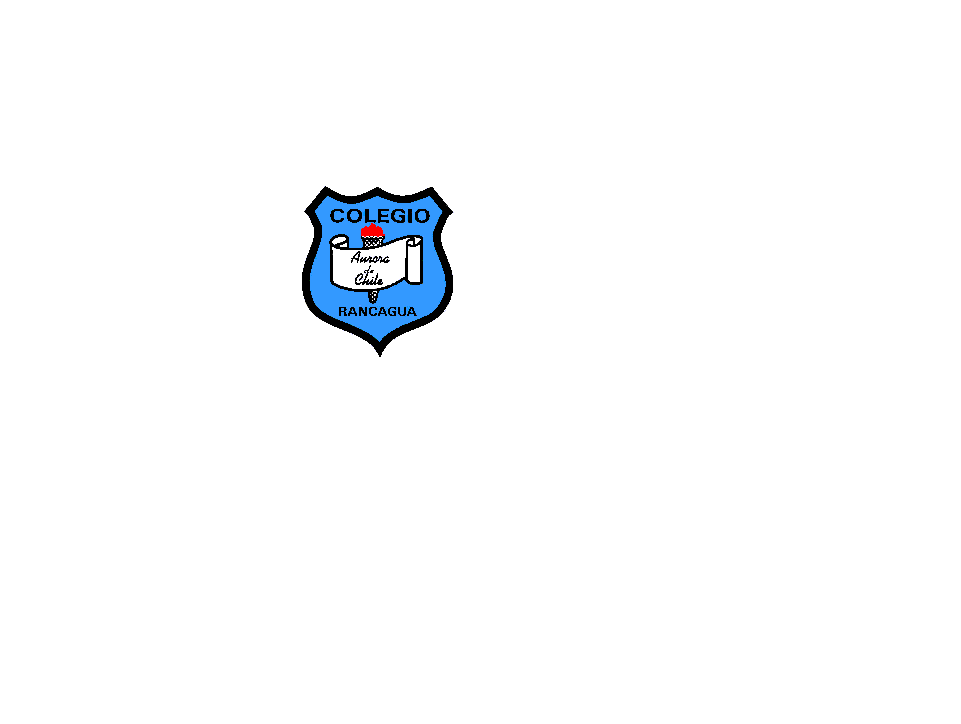 COLEGIO AURORA DE CHILE  CORMUN RANCAGUA 2020                                                        English 4° grade lesson plan                      N°7                        Lesson plan                                         Date: May 11thOA 6 Leer y demostrar comprensión de textos como cuentos, rimas, chants, tarjetas de saludo, instrucciones y textos informativos, identificando: ideas generales del texto; personajes y acciones; vocabulario aprendido, palabras conocidas y expresiones de uso muy frecuente (I want...; Here!OA7Leer y demostrar comprensión de textos relacionados con temas conocidos o de otras asignaturas -la escuela, animales salvajes, partes de la casa y muebles, figuras geométricas, ocupaciones, lugares en la ciudad, comida, celebraciones (Easter)-, y con las siguientes funciones: seguir y dar instrucciones; presentarse y presentar a otros; expresar habilidad, sentimientos, posesión y cantidades hasta el veinte; describir animales y objetos en un lugar; describir acciones que suceden al momento de hablar; solicitar y dar información sobre ocupaciones, comida y ubicación de personas y objetosOA8Leer y aplicar estrategias para apoyar la comprensión; por ejemplo: hacer predicciones; establecer relaciones con conocimientos previos; relacionar el texto con las imágenes que lo acompañan; releer o leer a otros en voz alta, dibujar o recontar con ayudaContenidos: Lugares en la ciudad y esctructura there is, there are y accionesOA de la semana:  Identificar lugares de la ciudad a través de imágenes para comprender oraciones o pequeños textosHabilidades: comprender 